                          Cynllun Dysgu Bagloriaeth Cymru – Cenedlaethol                     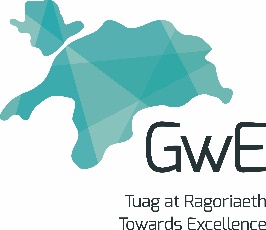 Mae’r Cynllun Dysgu hwn wedi’i gynllunio i gael ei ddefnyddio gan athrawon a thiwtoriaid sy’n darparu’r Prosiect Unigol Bagloriaeth Cymru o fis Medi 2015 ymlaen.Cynllun Dysgu 2b - Defnyddio Ffynonellau/Meddwl BeirniadolGweithgaredd DysguSgiliau a DdatblygirAdnoddauGwahaniaethuDD/AsesiadGweithgaredd Room 101.Mae’n syniad da dangos clip byr o raglen Room 101 cyn i'r disgyblion ddechrau ar y dasg.Asesu beirniadol a llunio dadleuonCynllun Gwers Room 101 - Y Groes Goch (dogfen Word) (C 2.2)Clip fideo Room 101 – digon o enghreifftiau ar YouTube.Gallech chi roi llythyr cwyn i ddisgyblion llai galluog fel mai dim ond ymateb i'r gwyn sydd ei angen.DD3Dilema Jon SnowAsesu beirniadol a llunio dadleuonDilema Jon Snow - Y Groes Goch (Dogfen Word) (C 2.3)DD3Dilema'r FfotograffyddCanfod, ystyried a defnyddio amrywiaeth o ffeithiau, barnau a safbwyntiau Asesu beirniadol a llunio dadleuonCynllun Gwers Dilema'r Ffotograffydd – Y Groes Goch (Dogfen Word) (N 2.8)PowerPoint Dilema'r Ffotograffydd. (C 2.4)DD2,DD3Gweithgaredd Damwain TrênAsesu beirniadol a llunio dadleuonSgiliau gwaith tîmDangos Dioddefaint – Y Groes Goch (Dogfen Word) (C 2.5)PowerPoint Damwain Trên yn Galicia (C 2.6)DD3Myfyriwr wedi'i AnafuCanfod, ystyried a defnyddio amrywiaeth o ffeithiau, barnau a safbwyntiau Asesu beirniadol a llunio dadleuonSgiliau gwaith tîmCynllun Gwers Myfyriwr wedi'i Anafu – Y Groes Goch (Dogfen Word) (C 2.7)Cyfarpar TGCh ar gaelClip YouTube http://www.youtube.com/watch?feature=player_embedded&v=uJTLz4WNeKIDD2, DD3